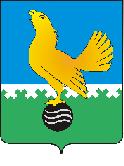 Ханты-Мансийский автономный округ-Юграмуниципальное образованиегородской округ город Пыть-ЯхАДМИНИСТРАЦИЯ ГОРОДАП О С Т А Н О В Л Е Н И ЕОб утверждении административного регламента предоставления муниципальной услуги по признанию помещения жилым помещением, жилого помещениянепригодным для проживания и многоквартирного дома аварийным и подлежащим сносу или реконструкцииВ соответствии с Федеральным законом от 27.07.2010 № 210-ФЗ «Об организации предоставления государственных и муниципальных услуг», постановлением Правительства Российской Федерации от 28.01.2006 №47 «Об утверждении Положения о признании помещения жилым помещением, жилого помещения непригодным для проживания, многоквартирного дома аварийным и подлежащим сносу или реконструкции, садового дома жилым домом и жилого дома садовым домом», постановлениями администрации города от 11.09.2012 № 212-па «Об утверждении порядка разработки и утверждения административных регламентов предоставления муниципальных услуг», от 27.12.2018 № 482-па «Об утверждении порядка формирования и ведения реестра муниципальных услуг муниципального образования городской округ город Пыть-Ях», в целях повышения качества исполнения и доступности муниципальных услуг:	1.	Утвердить Административный регламент предоставления муниципальной услуги по признанию помещения жилым помещением, жилого помещения непригодным для проживания и многоквартирного дома аварийным и подлежащим сносу или реконструкции.	2.	Отделу по внутренней политики, связям с общественными организациями и СМИ управления по внутренней политики (О.В. Кулиш) опубликовать постановление в печатном средстве массовой информации «Официальный вестник».	3.	Отделу по информационным ресурсам (А.А. Мерзляков) разместить постановление на официальном сайте администрации города в сети Интернет.	4.	Настоящее постановление вступает в силу после его официального опубликования. 	5.	Считать утратившим силу постановление администрации города от 13.11.2019 № 446-па «Об утверждении административного регламента предоставления муниципальной услуги по признанию помещения жилым помещением, жилого помещения непригодным для проживания, многоквартирного дома аварийным и подлежащим сносу или реконструкции, садового дома жилым домом и жилого дома садовым домом».	6.	Контроль за выполнением постановления возложить на заместителя главы города (направление деятельности - жилищно-коммунальные вопросы).Глава города Пыть-Яха							А.Н. Морозов Приложениек постановлению администрациигорода Пыть-Яха Административный регламент предоставления муниципальной услугипо признанию помещения жилым помещением, жилого помещения непригодным для проживания и многоквартирного дома аварийным и подлежащим сносу или реконструкцииОбщие положенияПредмет регулирования административного регламентаНастоящий Административный регламент устанавливает сроки и последовательность административных процедур и административных действий администрации города Пыть-Яха (далее – уполномоченный орган), предоставляющего муниципальную услугу по признанию помещения жилым помещением, жилого помещения непригодным для проживания
и многоквартирного дома аварийным и подлежащим сносу или реконструкции (далее – муниципальная услуга), по запросу заявителя либо
его уполномоченного представителя в пределах, установленных нормативными правовыми актами Российской Федерации полномочий
в соответствии с требованиями Федерального закона от 27 июля 2010 года № 210-ФЗ «Об организации предоставления государственных 
и муниципальных услуг» (далее – Федеральный закон № 210-ФЗ), а также порядок взаимодействия уполномоченного органа с заявителем, иными органами государственной власти и организациями при предоставлении муниципальной услуги.Действие настоящего Административного регламента распространяется на жилые помещения жилищного фонда Российской Федерации, многоквартирных домов, находящихся в федеральной собственности, муниципального жилищного фонда муниципального образования города Пыть-Яха, а также частного жилищного фонда, находящегося на территории города Пыть-Яха, за исключением жилых помещений, а также многоквартирного дома аварийным и подлежащим сносу или реконструкции в течение 5 лет со дня выдачи разрешения о вводе многоквартирного дома в эксплуатацию.Круг заявителейМуниципальная услуга предоставляется физическим и юридическим лицам, являющимся собственниками помещений, правообладателями или нанимателями жилых помещений, расположенных на территории муниципального образования городской округ город Пыть-ЯхОт имени заявителей могут выступать их представители, действующие в силу закона или на основании доверенности
(далее – представители заявителей).Требования к порядку информирования о правилах предоставления муниципальной услуги*Информирование по вопросам предоставления муниципальной услуги осуществляется посредством размещения информации:в информационно-телекоммуникационной сети «Интернет»
(далее – сеть «Интернет»), в том числе на официальном сайте уполномоченного органа https://adm.gov86.org далее официальный сайт администрации города Пыть-Яха);на портале многофункциональных центров предоставления государственных и муниципальных услуг Ханты-Мансийского автономного округа – Югры (далее также – автономный округ) (mfc.admhmao.ru);в федеральной государственной информационной системе «Единый портал государственных и муниципальных услуг (функций)» http://www.gosuslugi.ru (далее – Единый портал); в региональной информационной системе 
Ханты-Мансийского автономного округа – Югры «Портал государственных и муниципальных услуг (функций) Ханты-Мансийского автономного округа – Югры» http://86.gosuslugi.ru (далее – Региональный портал);на информационном стенде уполномоченного органа, многофункционального центра предоставления государственных 
и муниципальных услуг, расположенного на территории 
Ханты-Мансийского автономного округа – Югры (далее – МФЦ), в форме информационных (текстовых) материалов.Информация о ходе предоставления муниципальной услуги предоставляется заявителю в следующих формах (по выбору):устной (при личном обращении заявителя и по телефону);письменной (при письменном обращении заявителя по почте, электронной почте, факсу).Информирование осуществляют специалисты отдела по жилищно-коммунальному комплексу управления по жилищно-коммунальному комплексу, транспорту и дорогам администрации города Пыть-Яха (далее – уполномоченный орган).Продолжительность информирования при личном обращении заявителя не должна превышать 15 минут, по телефону – 10 минут.5. Ответ на письменное обращение по вопросу получения информации о порядке предоставления муниципальной услуги направляется заявителю в течение 30 календарных дней с момента регистрации обращения в уполномоченном органе.Информация о ходе предоставления муниципальной услуги направляется заявителю в течение 5 рабочих дней с момента регистрации обращения в уполномоченном органе.Время ожидания в очереди при личном обращении заявителя
за информацией о правилах предоставления муниципальной услуги
не должно превышать 15 минут.6. Информирование заявителей о порядке предоставления муниципальной услуги, о ходе выполнения запроса, а также по иным вопросам, связанным с предоставлением муниципальной услуги, МФЦ осуществляется в соответствии с регламентом его работы.7. Информация о порядке и сроках предоставления муниципальной услуги, основанная на сведениях о муниципальной услуге, содержащихся на Едином и региональном порталах, на официальном сайте уполномоченного органа, предоставляется заявителю бесплатно.Доступ к информации о сроках и порядке предоставления муниципальной услуги осуществляется без выполнения заявителем
каких-либо требований, в том числе без использования программного обеспечения, установка которого на технические средства заявителя требует заключения лицензионного или иного соглашения с правообладателем программного обеспечения, предусматривающего взимание платы, регистрацию или авторизацию заявителя или предоставление им персональных данных.8. Информация о месте нахождения и графике работы уполномоченного органа (структурного подразделения) размещена на информационных стендах в местах предоставления муниципальной услуги и в сети «Интернет» на официальном сайте уполномоченного органа, Едином и региональном порталах.9. Информацию о местах нахождения и графиках работы органов государственной власти и организаций, участвующих в предоставлении муниципальной услуги, МФЦ заявитель может получить на:официальном сайте Управления Федеральной службы по надзору
в сфере защиты прав потребителей и благополучия человека
по Ханты-Мансийскому автономному округу – Югре:
https://www.rospotrebnadzor.ru;официальном сайте Управления Федеральной службы государственной регистрации, кадастра и картографии
по Ханты-Мансийскому автономному округу – Югре: https://rosreestr.ru;официальном сайте Главного управления МЧС России
по Ханты-Мансийскому автономному округу – Югре:
https://www.86.mchs.gov.ru;официальном сайте Службы жилищного и строительного
надзора Ханты-Мансийского автономного округа – Югры:
https://www.jsn.admhmao.ru;официальном сайте Департамента социального развития населения Ханты-Мансийского автономного округа – Югры: https: //www.depsr.admhmao.ru;официальном сайте АО Ростехинвентаризация – Федеральное БТИ:
www.rosinv.ru;портале МФЦ:http://mfc.admhmao.ru.10. На информационных стендах в местах предоставления муниципальной услуги, на официальном сайте уполномоченного органа, портале МФЦ в сети «Интернет» размещается следующая информация:справочная информация (о месте нахождения, графике работы, справочных телефонах, адресах официального сайта и электронной почты уполномоченного органа и его структурного подразделения, обеспечивающего предоставление муниципальной услуги, а также МФЦ);перечень нормативных правовых актов, регулирующих предоставление муниципальной услуги;досудебный (внесудебный) порядок обжалования решений
и действий (бездействия) уполномоченного органа, МФЦ, а также их должностных лиц, муниципальных служащих, работников;бланки заявлений о предоставлении муниципальной услуги
и образцы их заполнения.11. В случае внесения изменений в порядок предоставления муниципальной услуги, уполномоченные должностные лица в срок,
не превышающий 5 рабочих дней со дня вступления
в силу таких изменений, обеспечивают размещение информации в сети «Интернет» (на официальном сайте уполномоченного органа, Едином и региональном порталах) и на информационных стендах, находящихся в местах предоставления муниципальной услуги.Стандарт предоставления муниципальной услугиНаименование муниципальной услуги12. Признание помещения жилым помещением, жилого помещения непригодным для проживания и многоквартирного дома аварийным и подлежащим сносу или реконструкции.Наименование органа, предоставляющего муниципальную услугу* Муниципальную услугу предоставляет администрация города Пыть-ЯхаПредоставление муниципальной услуги обеспечивают специалисты отдела жилищно-коммунального комплекса управления по жилищно-коммунальному комплексу, транспорту и дорогам администрации города Пыть-Яха.Оценка и обследование помещения в целях признания
его жилым помещением, жилого помещения пригодным (непригодным) для проживания граждан, а также многоквартирного дома в целях признания его аварийным и подлежащим сносу или реконструкции осуществляются межведомственной комиссией, создаваемой в этих целях (далее – Комиссия) в порядке, предусмотренном Положением о признании помещения жилым помещением, жилого помещения непригодным
для проживания, многоквартирного дома аварийным и подлежащим
сносу или реконструкции, садового дома жилым домом и жилого дома садовым домом, утвержденным постановлением Правительства Российской Федерации от 28 января 2006 года № 47 (далее соответственно – Положение, установленные требования). Заявитель вправе обратиться за получением муниципальной услуги в МФЦ.14. При предоставлении муниципальной услуги уполномоченный орган осуществляет межведомственное информационное 
взаимодействие с:Управлением Федеральной службы по надзору
в сфере защиты прав потребителей и благополучия человека
по Ханты-Мансийскому автономному округу – Югре (его территориальными органами);Управлением Федеральной службы государственной регистрации, кадастра и картографии по Ханты-Мансийскому автономному
округу – Югре (его территориальными органами);филиалом АО Ростехинвентаризация – Федеральное БТИ;Главным управлением МЧС России по Ханты-Мансийскому автономному округу – Югре (его территориальными органами);Службой жилищного и строительного надзора Ханты-Мансийского автономного округу – Югры;Департаментом социального развития Ханты-Мансийского автономного округу – Югры.15. В соответствии с требованиями пункта 3 части 1 статьи 7 Федерального закона № 210-ФЗ запрещается требовать от заявителя осуществления действий, в том числе согласований, необходимых для получения муниципальной услуги и связанных с обращением в иные государственные органы, организации, за исключением получения услуг
и получения документов и информации, предоставляемых в результате предоставления таких услуг, включенных в Перечень услуг, которые являются необходимыми и обязательными для предоставления муниципальных услуг, утвержденный решением Думы города Пыть-Яха от 22.12.2011 № 108.Результат предоставления муниципальной услуги16. Результатом предоставления муниципальной услуги является:выдача (направление) заявителю решения (в виде постановления) уполномоченного органа и решения Комиссии
(в виде заключения) об оценке соответствия помещений и многоквартирных домов установленным требованиям:о соответствии помещения требованиям, предъявляемым к жилому помещению, и его пригодности для проживания;о выявлении оснований для признания помещения подлежащим капитальному ремонту, реконструкции или перепланировке (при необходимости с технико-экономическим обоснованием) с целью приведения утраченных в процессе эксплуатации характеристик жилого помещения в соответствие с установленными требованиями;о выявлении оснований для признания помещения непригодным для проживания;о выявлении оснований для признания многоквартирного дома аварийным и подлежащим реконструкции;о выявлении оснований для признания многоквартирного дома аварийным и подлежащим сносу;об отсутствии оснований для признания многоквартирного дома аварийным и подлежащим сносу или реконструкции;выдача решения Комиссии и проведение дополнительного обследования оцениваемого помещения;выдача (направление) заявителю мотивированного отказа в предоставлении муниципальной услуги в форме уведомления.Срок предоставления муниципальной услуги17. Общий срок предоставления муниципальной услуги  составляет не более 65 календарных дней.Срок выдачи (направления) документов, являющихся результатом предоставления муниципальной услуги, составляет 5 календарных дней 
со дня принятия уполномоченным органом соответсвующего решения.В общий срок предоставления муниципальной услуги входит срок направления межведомственных запросов и получения на них ответов, срок выдачи (направления) документов, являющихся результатом предоставления муниципальной услуги.Правовые основания для предоставления муниципальной услуги Перечень правовых актов, регулирующих предоставление муниципальной услуги, размещается на Едином и региональном порталах, а также на официальном сайте уполномоченного органа.Исчерпывающий перечень документов, необходимых для предоставления муниципальной услуги  Исчерпывающий перечень документов, необходимых
в соответствии с законодательными и иными нормативными правовыми актами для предоставления муниципальной услуги, которые заявитель должен представить самостоятельно: заявление о признании помещения жилым помещением
или жилого помещения непригодным для проживания и (или) многоквартирного дома аварийным и подлежащим сносу или реконструкции (приложение к настоящему Административному регламенту);копии правоустанавливающих документов на жилое помещение, право на которое не зарегистрировано в Едином государственном реестре недвижимости;проект реконструкции нежилого помещения для признания его в дальнейшем жилым помещением (в отношении нежилого помещения для признания его в дальнейшем жилым помещением);заключение юридического лица, являющегося членом саморегулируемой организации, основанной на членстве лиц, выполняющих инженерные изыскания и имеющих право на осуществление работ по обследованию состояния грунтов оснований зданий и сооружений, их строительных конструкций (далее – специализированная организация), проводившей обследование многоквартирного дома, – в случае постановки вопроса
о признании многоквартирного дома аварийным и подлежащим сносу
или реконструкции;заключение специализированной организации по результатам обследования элементов ограждающих и несущих конструкций жилого помещения, – в случае, если в соответствии с абзацем третьим пункта 44 Положения, предоставление такого заключения является необходимым
для принятия решения о признании жилого помещения соответствующим (не соответствующим) установленным требованиям;заявления, письма, жалобы граждан на неудовлетворительные условия проживания – по усмотрению заявителя;паспорт или иной документ, удостоверяющий личность (при обращении заявителя (представителя заявителя) в МФЦ или лично в уполномоченный орган). Представитель заявителя представляет документ, подтверждающий право подачи заявления от имени заявителя (доверенность, оформленную в соответствии с законодательством Российской Федерации).Исчерпывающий перечень документов, необходимых в соответствии с законодательными и иными нормативными правовыми актами для предоставления муниципальной услуги, запрашиваемых и получаемых в порядке межведомственного информационного взаимодействия от иных государственных органов, органов местного самоуправления либо подведомственным органам или органам местного самоуправления организаций: сведения из Единого государственного реестра
недвижимости о правах на жилое помещение (Управление Федеральной службы государственной регистрации, кадастра и картографии
по Ханты-Мансийскому автономному округу – Югре);технический паспорт жилого помещения, а для нежилых помещений – технический план (филиал АО Ростехинвентаризация – Федеральное БТИ);заключения (акты) соответствующих органов государственного надзора в случае, если представление указанных документов в соответствии с абзацем третьим пункта 44 Положения признано необходимым для принятия решения о признании жилого помещения соответствующим (не соответствующим) установленным требованиям (Служба жилищного и строительного надзора Ханты-Мансийского автономного округа – Югры, Управление Федеральной службы по надзору в сфере защиты прав потребителей и благополучия человека по Ханты-Мансийскому автономному округу – Югре,
Главное управление МЧС России по Ханты-Мансийскому автономному округу – Югре);заключение об отсутствии возможности приспособления жилого помещения инвалида и общего имущества в многоквартирном доме, в котором проживает инвалид, с учетом потребностей инвалида и обеспечения условий их доступности для инвалидов, вынесенного в соответствии с пунктом 20 Правил обеспечения условий доступности для инвалидов жилых помещений и общего имущества в многоквартирном доме, утвержденных постановлением Правительства Российской Федерации от 9 июля 2016 года № 649 «О мерах по приспособлению жилых помещений и общего имущества в многоквартирном доме с учетом потребностей инвалидов» (для признания непригодными для проживания жилых помещений инвалидов (комната, квартира) (Департамент социального развития Ханты-Мансийского автономного округа – Югры).Документы и сведения, указанные в пункте 20 настоящего Административного регламента, могут быть предоставлены заявителем
по собственной инициативе. Непредставление заявителем документов и информации, которые
он вправе представить по собственной инициативе, не является основанием для отказа ему в предоставлении муниципальной услуги.Способы получения заявителем документов, необходимых для предоставления муниципальной услуги: на информационном стенде в месте предоставления муниципальной услуги;у специалиста структурного подразделения уполномоченного органа или работника МФЦ;на официальном сайте уполномоченного органа;на Едином и региональном порталах.Способы подачи документов заявителем: при личном обращении в уполномоченный орган либо МФЦ;посредством почтового отправления в уполномоченный орган.Запрещается требовать от заявителя:представления документов и информации или осуществления действий, представление или осуществление которых не предусмотрено нормативными правовыми актами, регулирующими отношения, возникающие в связи с предоставлением муниципальной услуги;представления документов и информации, которые находятся 
в распоряжении органов, предоставляющих государственные услуги, органов, предоставляющих муниципальные услуги, иных государственных органов, органов местного самоуправления либо подведомственных государственным органам или органам местного самоуправления организаций, участвующих в предоставлении предусмотренных частью 1 статьи 1 Федерального закона № 210-ФЗ государственных 
и муниципальных услуг, в соответствии с нормативными правовыми актами Российской Федерации, нормативными правовыми актами 
Ханты-Мансийского автономного округа – Югры, муниципальными правовыми актами, за исключением документов, включенных 
в определенный частью 6 статьи 7 указанного Федерального закона перечень документов. Заявитель вправе представить указанные документы и информацию по собственной инициативе;осуществления действий, в том числе согласований, необходимых для получения муниципальной услуги и связанных с обращением в иные государственные органы, органы местного самоуправления, организации, за исключением получения услуг и получения документов и информации, предоставляемых в результате предоставления таких услуг, включенных в перечни, указанные в части 1 статьи 9 Федерального закона № 210-ФЗ;представления документов и информации, отсутствие и (или) недостоверность которых не указывались при первоначальном отказе 
в приеме документов, необходимых для предоставления муниципальной услуги, либо в предоставлении муниципальной услуги, за исключением случаев, предусмотренных пунктом 4 части 1 статьи 7 Федерального закона № 210-ФЗ.Исчерпывающий перечень оснований для отказа в приеме документов, необходимых для предоставления муниципальной услугиОснований для отказа в приеме документов, необходимых
для предоставления муниципальной услуги, законодательством Российской Федерации и законодательством Ханты-Мансийского автономного округа – Югры не предусмотрено.Исчерпывающий перечень оснований для приостановления и (или) отказа в предоставлении муниципальной услугиОснований для приостановления предоставления муниципальной услуги законодательством Российской Федерации и законодательством Ханты-Мансийского автономного округа – Югры не предусмотрено. В случае непредставления заявителем документов, предусмотренных пунктом 19 настоящего Административного регламента, и невозможности их истребования на основании межведомственных запросов с использованием единой системы межведомственного электронного взаимодействия и подключаемых к ней региональных систем межведомственного взаимодействия заявление и соответствующие документы возвращаются заявителю. Размер платы, взимаемой с заявителя при предоставлении
муниципальной услугиВзимание государственной пошлины или иной платы, взимаемой за предоставление муниципальной услуги, законодательством Российской Федерации не предусмотрено.Максимальный срок ожидания в очереди при подаче запроса 
о предоставлении муниципальной услуги и при получении результата предоставления муниципальной услугиМаксимальный срок ожидания в очереди при подаче запроса
о предоставлении муниципальной услуги и при получении результата предоставления муниципальной услуги не должен превышать 15 минут.Срок регистрации запроса заявителя о предоставлении муниципальной услуги*Запрос заявителя о предоставлении муниципальной услуги, поступивший посредством почтовой связи регистрируется в течение 1 рабочего дня с момента поступления в уполномоченный орган.Запрос заявителя о предоставлении муниципальной услуги, принятый при личном обращении в уполномоченный орган, подлежит регистрации непосредственно в момент обращения.Регистрация запроса заявителя о предоставлении муниципальной услуги и передача его в уполномоченный орган работниками МФЦ осуществляется в соответствии с регламентом работы МФЦ.Требования к помещениям, в которых предоставляется муниципальная услуга, к залу ожидания, местам для заполнения запросов о предоставлении муниципальной услуги, размещению
и оформлению визуальной, текстовой и мультимедийной информации
о порядке предоставления муниципальной услуги*Здание, в котором предоставляется муниципальная услуга, расположено с учетом пешеходной доступности для заявителей 
от остановок общественного транспорта, оборудовано отдельным входом для свободного доступа заявителей.Вход в здание должен быть оборудован информационной табличкой (вывеской), содержащей информацию о наименовании, местонахождении, режиме работы, а также о телефонных номерах справочной службы.Все помещения, в которых предоставляется муниципальная услуга, соответствуют санитарно-эпидемиологическим требованиям, правилам пожарной безопасности, нормам охраны труда.Помещения для предоставления муниципальной услуги размещаются преимущественно на нижних этажах зданий или в отдельно стоящих зданиях.Вход и выход из помещения для предоставления муниципальной услуги оборудуются соответствующими указателями с автономными источниками бесперебойного питания.Лестницы, находящиеся по пути движения в помещение для предоставления муниципальной услуги, оборудуются:тактильными полосами;контрастной маркировкой крайних ступеней;поручнями с двух сторон, с тактильными полосами, нанесенными 
на поручни, с тактильно-выпуклым шрифтом и шрифтом Брайля 
с указанием этажа;тактильными табличками с указанием этажей, дублированными шрифтом Брайля.Места предоставления муниципальной услуги должны соответствовать требованиям к местам обслуживания маломобильных групп населения, к внутреннему оборудованию и устройствам 
в помещении, к санитарно-бытовым помещениям для инвалидов, к путям движения в помещении и залах обслуживания, к лестницам и пандусам 
в помещении, к лифтам, подъемным платформам для инвалидов, 
к аудиовизуальным и информационным системам, доступным для инвалидов.Оборудование помещений, в которых предоставляется муниципальная услуга, осуществляется с учетом технических возможностей муниципального образования.Места ожидания оборудуются столами, стульями 
или скамьями (банкетками), информационными стендами, информационными терминалами, обеспечиваются писчей бумагой 
и канцелярскими принадлежностями в количестве, достаточном для оформления документов заявителями.Информационные стенды, информационные терминалы размещаются на видном, доступном месте в любом из форматов: настенных стендах, напольных или настольных стойках, призваны обеспечить заявителей исчерпывающей информацией. Стенды должны быть оформлены в едином стиле, надписи сделаны черным шрифтом 
на белом фоне.Оформление визуальной, текстовой и мультимедийной информации о муниципальной услуге должно соответствовать оптимальному зрительному и слуховому восприятию этой информации заявителями.Показатели доступности и качества муниципальной услугиПоказателями доступности муниципальной услуги являются:устное или письменное информирование заявителя, в том числе посредством официального сайта уполномоченного органа, Единого и регионального порталов по вопросам предоставления муниципальной услуги;размещение формы заявления о предоставлении муниципальной услуги в сети «Интернет» на официальном сайте, Едином и региональном порталах, в том числе с возможностью его копирования и заполнения;возможность получения заявителем муниципальной услуги в МФЦ*.Показателями качества муниципальной услуги являются:соблюдение должностными лицами уполномоченного органа, предоставляющими муниципальную услугу, сроков предоставления муниципальной услуги;соблюдение сроков ожидания в очереди при подаче заявления 
о предоставлении муниципальной услуги и при получении результата предоставления муниципальной услуги;отсутствие обоснованных жалоб заявителей на качество предоставления муниципальной услуги, действия (бездействие) должностных лиц и решений, принимаемых (осуществляемых) в ходе предоставления муниципальной услуги.Особенности предоставления муниципальной услуги
в электронной формеПри предоставлении муниципальной услуги в электронной форме заявителю обеспечиваются: получение информации о порядке и сроках предоставления услуги;досудебное (внесудебное) обжалование решений и действий (бездействия) уполномоченного органа, МФЦ, их должностных лиц, муниципального служащего, работника МФЦ.Особенности предоставления муниципальной услуги
в многофункциональных центрах предоставления государственных
и муниципальных услугПредоставление муниципальной услуги в МФЦ осуществляется по принципу «одного окна» в соответствии 
с законодательством Российской Федерации, в порядке и сроки, установленные соглашением, заключенным между МФЦ 
и уполномоченным органом.МФЦ при предоставлении муниципальной услуги осуществляет следующие административные процедуры (действия):прием и регистрация заявления для предоставления муниципальной услуги;направление межведомственных запросов в органы (организации), участвующие в предоставлении муниципальной услуги (при необходимости) и получение на них ответов;передача документов в уполномоченный орган;выдача (направление) заявителю документов, являющихся результатом предоставления муниципальной услуги.Состав, последовательность и сроки выполнения административных процедур, требования к порядку их выполнения, в том числе особенности выполнения административных процедур в электронной форме, а также особенности выполнения административных процедур в многофункциональных центрахПредоставление муниципальной услуги включает в себя следующие административные процедуры:прием и регистрация заявления о предоставлении муниципальной услуги;направление межведомственных запросов в органы (организации), участвующие в предоставлении муниципальной услуги 
(при необходимости), и получение на них ответов;рассмотрение Комиссией обосновывающих документов и принятие уполномоченным органом решения по итогам работы Комиссии;выдача (направление) заявителю документов, являющихся результатом предоставления муниципальной услуги.Прием и регистрация заявления о предоставлении
муниципальной услугиОснование для начала административной процедуры: поступление заявления о предоставлении муниципальной услуги (далее также – заявление) в уполномоченный орган либо в МФЦ.Сведения о должностном лице, ответственном за выполнение административного действия, входящего в состав административной процедуры: специалист уполномоченного органа, ответственный за делопроизводство или специалист структурного подразделения уполномоченного органа, ответственный за предоставление муниципальной услуги, сотрудник МФЦ: главный специалист отдела жилищно-коммунального комплекса, управления по жилищно-коммунальному комплексу, транспорту и дорогам администрации города – секретарь комиссии.Содержание административного действия, входящего в состав административной процедуры: в случае подачи заявления и документов 
в МФЦ, последний обеспечивает регистрацию заявления и передачу его 
в уполномоченный орган, в порядке и сроки, которые установлены соглашением о взаимодействии между МФЦ и уполномоченным органом, 
но не позднее следующего рабочего дня с даты регистрации заявления 
в МФЦ. При этом датой подачи заявителем заявления и документов является дата поступления заявления в уполномоченный орган. Критерий принятия решения: представление заявителем заявления 
о предоставлении муниципальной услуги.Результат административной процедуры: регистрация заявления.Способ фиксации результата выполнения административной процедуры: факт регистрации фиксируется в электронном документообороте либо в журнале регистрации заявлений с проставлением в заявлении отметки о регистрации: факт регистрации фиксируется в электронном документообороте. Максимальный срок выполнения административной процедуры: регистрация заявления осуществляется в сроки, предусмотренные пунктом 30 настоящего Административного регламента.Направление межведомственных запросов в органы (организации), участвующие в предоставлении муниципальной услуги
(при необходимости), и получение на них ответовОснование для начала административной процедуры: непредставление заявителем документов (сведений), которые он вправе предоставить по собственной инициативе.Сведения о должностном лице, ответственном за выполнение административного действия, входящего в состав административной процедуры: главный специалист отдела жилищно-коммунального комплекса, управления по жилищно-коммунальному комплексу, транспорту и дорогам администрации города – секретарь комиссии.Содержание административного действия, входящего в состав административной процедуры, продолжительность и (или) максимальный срок его выполнения: формирование и направление ответственным специалистом в течение 5 рабочих дней с момента приема и регистрации заявления межведомственного запроса; получение ответов на межведомственные запросы в течение 5 рабочих дней.Критерий принятия решения: отсутствие документов и сведений, которые заявитель вправе представить по собственной инициативе.Результат административной процедуры: получение ответа 
на межведомственный запрос.Способ фиксации результата выполнения административной процедуры: ответ на межведомственный запрос регистрируется в системе электронного документооборота.Полученные и зарегистрированные в результате межведомственного информационного взаимодействия документы и информация передаются главному специалисту отдела жилищно-коммунального комплекса, управления по жилищно-коммунальному комплексу, транспорту и дорогам администрации города – секретарю комиссии, ответственному за предоставление муниципальной услуги, в день их поступления для приобщения к заявлению и прилагаемым к нему документам.Рассмотрение Комиссией обосновывающих документов и принятие уполномоченным органом решения по итогам работы КомиссииОснование для начала административной процедуры: поступление зарегистрированного заявления с соответствующими документами и ответов на межведомственные запросы (в случае их направления) в Комиссию.Сведения о должностном лице, ответственном за выполнение административного действия, входящего в состав административной процедуры: главный специалист отдела жилищно-коммунального комплекса, управления по жилищно-коммунальному комплексу, транспорту и дорогам администрации города – секретарь комиссии.Содержание административных действий, входящих в состав административной процедуры, продолжительность и (или) максимальный срок его выполнения:рассмотрение заявления и прилагаемых к нему документов;возврат без рассмотрения заявления и прилагаемых документов в соответствии с пунктом 27 настоящего Административного регламента в течение 15 календарных дней со дня истечения срока, предусмотренного абзацем первым пункта 46 Положения;определение перечня дополнительных документов (заключения (акты) соответствующих органов государственного надзора (контроля), заключение специализированной организации, по результатам обследования элементов ограждающих и несущих конструкций жилого помещения), необходимых для принятия решения о признании жилого помещения соответствующим (не соответствующим) установленным требованиям; определение состава привлекаемых экспертов, в установленном порядке аттестованных на право подготовки заключений экспертизы проектной документации и (или) результатов инженерных изысканий, исходя из причин, по которым жилое помещение может быть
признано нежилым, либо для оценки возможности признания пригодным для проживания реконструированного ранее нежилого помещения;работа Комиссии в соответствии с Положением о межведомственной комиссии по признанию помещения жилым помещением, жилого помещения непригодным для проживания и многоквартирного дома аварийным и подлежащим сносу или реконструкции, утвержденным постановлением администрации города от 09.10.2019 № 412-па.;составление Комиссией заключения в порядке, предусмотренном пунктом 47 Положения, по форме согласно приложению 1 к Положению; составление акта обследования помещения (в случае принятия Комиссией решения о необходимости проведения обследования) и составление Комиссией на основании выводов и рекомендаций, указанных в акте, заключения (решение Комиссии в части выявления оснований для признания многоквартирного дома аварийным и подлежащим сносу или реконструкции может основываться только на результатах, изложенных в заключении специализированной организации, проводящей обследование);принятие уполномоченным органом решения по итогам работы Комиссии.Критерий принятия решения: отсутствие (наличие) оснований для отказа в предоставлении муниципальной услуги, предусмотренных пунктом 27 настоящего Административного регламента.Результат административной процедуры: возврат без рассмотрения заявления и прилагаемых документов в случае, предусмотренном пунктом 27 настоящего Административного регламента;принятие уполномоченным органом решения по итогам работы Комиссии, предусмотренное абзацем седьмым пункта 7 Положения 
и издание распоряжения с указанием о дальнейшем использовании помещения, сроках отселения физических и юридических лиц в случае признания дома аварийным и подлежащим сносу или реконструкции или о признании необходимости проведения ремонтно-восстановительных работ. Способ фиксации результата выполнения административной процедуры: распоряжение регистрируются в электронном документообороте.Максимальный срок выполнения административной процедуры: принятие Комиссией решения оформленного в виде заключения – в течение 30 календарных дней с даты регистрации заявления;возврат Комиссией без рассмотрения заявления и прилагаемых документов (при наличии оснований) – в течение 15 календарных дней 
со дня истечения срока принятия Комиссией решения (заключения);принятие уполномоченным органом решения и издание постановления – в течение 30 календарных дней со дня получения заключения Комиссии. Выдача (направление) заявителю документа, являющегося результатом предоставления муниципальной услугиОснование для начала административной процедуры:
принятие уполномоченным органом решения и издание распоряжения.Сведения о должностном лице, ответственном за выполнение административного действия, входящего в состав административной процедуры: главный специалист отдела жилищно-коммунального комплекса, управления по жилищно-коммунальному комплексу, транспорту и дорогам администрации города – секретарь комиссии.Содержание административного действия, входящего в состав административной процедуры:передача по одному экземпляру постановления и заключения Комиссии заявителю и собственнику жилого помещения (третий экземпляр остается в деле, сформированном Комиссией);направление в Службу жилищного и строительного надзора
Ханты-Мансийского автономного округа – Югры (его структурное подразделение) в случае признания жилого помещения непригодным
для проживания и многоквартирного дома аварийным и подлежащим сносу или реконструкции. В случае выявления оснований для признания жилого помещения непригодным для проживания вследствие наличия вредного воздействия факторов среды обитания, представляющих особую опасность для жизни
и здоровья человека, либо представляющих угрозу разрушения здания
по причине его аварийного состояния или расположения в опасных для проживания зонах, в зонах вероятных разрушений при техногенных авариях решение о выявлении оснований для признания помещения непригодным для проживания направляется заявителю и собственнику жилья не позднее рабочего дня следующего за днем оформления решения.Критерий принятия решения: наличие решения уполномоченного органа.Результат административной процедуры: выдача (направление) заявителю документов, являющихся результатом предоставления муниципальной услуги.Способ фиксации результата выполнения административной процедуры: документы регистрируются в системе электронного документооборота.Максимальный срок выполнения административной процедуры:
5 календарных дней со дня принятия решения, предусмотренного
пунктом 34 настоящего Административного регламента.Формы контроля за исполнением административного регламентаПорядок осуществления текущего контроля за соблюдением
и исполнением ответственными должностными лицами положений административного регламента и иных нормативных правовых актов, устанавливающих требования к предоставлению муниципальной услуги, также принятием ими решений	43. Текущий контроль за соблюдением и исполнением ответственными должностными лицами положений настоящего Административного регламента и иных нормативных правовых актов, устанавливающих требования к предоставлению муниципальной услуги, осуществляется заместителем главы города (направление деятельности - жилищно-коммунальные вопросы), директором МБУ «Многофункциональный центр предоставления государственных и муниципальных услуг города Пыть-Яха».Порядок и периодичность осуществления плановых
и внеплановых проверок полноты и качества предоставления
муниципальной услуги, в том числе порядок и формы контроля полноты и качества предоставления муниципальной услуги44. Плановые проверки полноты и качества предоставления муниципальной услуги проводятся заместителем главы города (направление деятельности - жилищно-коммунальные вопросы), директором МБУ «Многофункциональный центр предоставления государственных и муниципальных услуг города Пыть-Яха», либо лицом, его замещающим.Периодичность проведения плановых проверок полноты и качества предоставления муниципальной услуги устанавливается в соответствии
с решением заместителя главы города (направление деятельности - жилищно-коммунальные вопросы), директором МБУ «Многофункциональный центр предоставления государственных и муниципальных услуг города Пыть-Яха»,либо лица, его замещающего.Внеплановые проверки полноты и качества предоставления муниципальной услуги проводятся заместителем главы города (направление деятельности - жилищно-коммунальные вопросы), директором МБУ «Многофункциональный центр предоставления государственных и муниципальных услуг города Пыть-Яха»,либо лицом, его замещающим, на основании жалобы заявителя на решения или действия (бездействие) должностных лиц уполномоченного органа, принятые или осуществленные в ходе предоставления муниципальной услуги.Рассмотрение жалобы заявителя осуществляется в соответствии
с разделом V настоящего Административного регламента.В случае проведения внеплановой проверки по конкретному обращению, обратившемуся направляется информация о результатах проверки, проведенной по обращению и о мерах, принятых в отношении виновных лиц.Результаты проверки оформляются в виде акта, в котором отмечаются выявленные недостатки и указываются предложения по их устранению. Контроль полноты и качества предоставления муниципальной услуги со стороны граждан, их объединений организаций осуществляется с использованием соответствующей информации, размещаемой на официальном сайте, а также в форме письменных и устных обращений
в адрес уполномоченного органа.Ответственность должностных лиц органа местного самоуправления за решения и действия (бездействие), принимаемые (осуществляемые) ими в ходе предоставления муниципальной услуги, в том числе
за необоснованные межведомственные запросыДолжностные лица уполномоченного органа несут персональную ответственность в соответствии с законодательством Российской Федерации за решения и действия (бездействие), принимаемые (осуществляемые) в ходе предоставления муниципальной услуги.Персональная ответственность специалистов закрепляется
в их должностных инструкциях в соответствии с требованиями законодательства.В соответствии со статьей 9.6 Закона Ханты-Мансийского автономного округа – Югры от 11 июня 2010 года № 102-оз
«Об административных правонарушениях» должностные лица уполномоченного органа, работники МФЦ несут административную ответственность за нарушение настоящего Административного регламента, выразившееся в нарушении срока регистрации запроса заявителя о предоставлении муниципальной услуги, срока предоставления муниципальной услуги, в неправомерных отказах в приеме у заявителя документов, предусмотренных для предоставления муниципальной услуги, предоставлении муниципальной услуги, исправлении допущенных опечаток и ошибок в выданных в результате предоставления муниципальной услуги документах либо нарушении установленного срока осуществления таких исправлений, в превышении максимального срока ожидания в очереди при подаче запроса о муниципальной услуги, а равно при получении результата предоставления муниципальной услуги (за исключением срока подачи запроса в МФЦ), в нарушении требований к помещениям, в которых предоставляется муниципальная услуга, к залу ожидания, местам для заполнения запросов о муниципальной услуге, информационным стендам с образцами их заполнения и перечнем документов, необходимых для предоставления муниципальной услуги (за исключением требований, установленных к помещениям МФЦ).Досудебный (внесудебный) порядок обжалования решений
и действий (бездействия) органа местного самоуправления, предоставляющего муниципальную услугу, многофункционального центра, а также их должностных лиц, муниципальных служащих, работников*49.	Заявитель имеет право на досудебное (внесудебное) обжалование действий (бездействия) и решений, принятых (осуществленных) в ходе предоставления муниципальной услуги уполномоченным органом, предоставляющим муниципальную услугу, МФЦ, а также их должностными лицами, муниципальными служащими, работниками (далее – жалоба).50. Жалоба на решения, действия (бездействие) уполномоченного органа, его должностных лиц либо муниципальных служащих, предоставляющих муниципальную услугу, подается для рассмотрения
в уполномоченный орган  в письменной форме, в том числе при личном приеме заявителя, по почте, через МФЦ или в электронном виде посредством официального сайта, Единого портала, регионального портала, портала федеральной государственной информационной системы, обеспечивающей процесс досудебного (внесудебного) обжалования решений и действий (бездействия), совершенных при предоставлении государственных и муниципальных услуг органами, предоставляющими государственные и муниципальные услуги, их должностными лицами, государственными и муниципальными служащими с использованием информационно-телекоммуникационной сети «Интернет» (https://do.gosuslugi.ru/). 51. При обжаловании решения, действия (бездействие) автономного учреждения Ханты-Мансийского автономного округа – Югры «Многофункциональный центр предоставления государственных
и муниципальных услуг Югры» (далее – МФЦ Югры) жалоба подается
для рассмотрения в Департамент экономического развития
Ханты-Мансийского автономного округа – Югры, жалоба на решения, действия (бездействие) работников МФЦ Югры подается
для рассмотрения руководителю МФЦ Югры.Жалоба на решение, действие (бездействие) иного МФЦ, расположенного на территории Ханты-Мансийского автономного
округа – Югры, а также его работников, подается для рассмотрения
в орган местного самоуправления, являющийся учредителем МФЦ,
либо руководителю МФЦ. Информирование заявителей о порядке подачи и рассмотрения жалоб осуществляется в следующих формах (по выбору заявителя):устной (при личном обращении заявителя и/или по телефону);письменной (при письменном обращении заявителя по почте, электронной почте, факсу).Информация о порядке подачи и рассмотрения жалобы размещается на информационных стендах в местах предоставления муниципальной услуги, на официальном сайте уполномоченного органа, Едином и региональном порталах.Перечень нормативных правовых актов, регулирующих порядок досудебного (внесудебного) обжалования решений и действий (бездействия) уполномоченного органа, МФЦ, а также их должностных лиц, муниципальных служащих, работников:-Федеральный закон от 27 июля 2010 года № 210-ФЗ «Об организации предоставления государственных и муниципальных услуг»;-постановление администрации города Пыть-Яха от 09.04.2018 № 55-па «Об утверждении порядка подачи и рассмотрения жалоб при предоставлении муниципальных услуг.Приложение 
к Административному регламенту предоставления муниципальной услуги
по признанию помещения жилым помещением, жилого помещения непригодным
для проживания и многоквартирного дома аварийным и подлежащим сносу
или реконструкцииВ уполномоченный орган _____________________________________
_____________________________________(фамилия, имя, отчество полностью (при наличии)проживающего(ей) по адресу: __________________________________________________________________________тел. _________________________________адрес электронной почты: ____________________________________Заявление*(форма заявления является примерной)Прошу провести оценку (помещения, жилого помещения, многоквартирного жилого дома) по адресу: ______________________________________________________________________________________________________________________________на соответствие требованиям, установленным Положением о признании помещения жилым помещением, жилого помещения непригодным для проживания и многоквартирного дома аварийным и подлежащим сносу или реконструкции, садового дома жилым домом и жилого дома садовым домом, утвержденным постановлением Правительства Российской Федерации от 28 января 2006 года № 47, и признать:помещение жилым помещением;жилое помещение непригодным для проживания и многоквартирный дом аварийным и подлежащим сносу или реконструкции;многоквартирный дом аварийным и подлежащим сносу или реконструкции.Оцениваемое (помещение, жилое помещение, жилое помещение – квартира
№ ___________, расположенное в многоквартирном жилом доме, подлежащем оценке) находится у меня в пользовании (собственности) на основании: ______________________________________________________________________________________________________________________________________________________________________________________________________________________________Я (мы) даю(ем) согласие на проверку указанных в заявлении сведений
и на запрос документов, необходимых для рассмотрения заявления.Я (мы) предупрежден(ы) о том, что в случае выявления сведений,
не соответствующих указанным в заявлении, за представление недостоверной информации, заведомо ложных сведений мне (нам) будет отказано в предоставлении муниципальной услуги.Место получения результата предоставления муниципальной услуги либо отказа в ее предоставлении (нужное подчеркнуть):лично в многофункциональном центре;лично в органе, предоставляющем муниципальную услугу;посредством почтовой связи на адрес _____________________________________________________________________________________________________________;на адрес электронной почты, посредством федеральной государственной информационной системыК заявлению прилагаются:____________________________________________________________________________________________________________________________________________________________________________________________________________________________________________________________________________________________________________Подпись заявителя:_____________________________________ «___» _____________ 20__ года(Ф.И.О.)	(подпись)Заявление принято _______________________________ время (часы, минуты)Подпись должностного лица _____________________(расшифровка подписи)*Юридические лица оформляют заявления на официальном бланке.